                       Colegio Carlos Miranda Miranda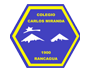                        Exploración del entorno natural/Carla Ibarra Castañeda                       Educadora de Párvulos GUÍA DE APOYO N ° 5Experimento N °1 “La vela se apaga y el agua sube “Horario de actividades para trabajar durante la semana         LUNES               MARTES            MIERCOLES          JUEVES            VIERNES                         Colegio Carlos Miranda Miranda                        Exploración del entorno natural /Carla Ibarra Castañeda                       Educadora de Párvulos  GUIA DE APOYO N°1Nombre: _________________________________________________________Fecha:  martes 28 de abril del 2020Para comenzar el experimento necesitamos los siguientes materiales: 1 vela, un vaso más grande que la vela, colorante o témpera, encendedor y un plato. Antes de comenzar un adulto debe ver el video para saber los pasos a seguir. https://www.youtube.com/watch?v=NB62fceC9J4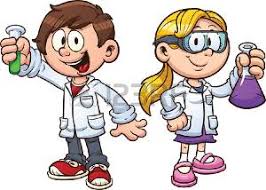 Manos a la obraPara comenzar el experimento debes colocar en un plato un vaso de agua con colorante o témpera, luego debes poner la vela sobre el agua ¿Qué crees que pasará con la vela? ¿Qué pasará con el agua? Pídele a un adulto que escriba tus respuestas en una hoja para que al final del experimento compruebes si se cumplieron tus hipótesis, luego pídele a un adulto que encienda la vela y colocas rápidamente el vaso sobre la vela ¿Qué pasó con la vela ¿Qué pasó con el agua? ¿Se cumplieron tus hipótesis?Ahora te invito a dibujar que fue lo que pasó con tu experimento                          ¿CÓMO TE RESULTÓ LA ACTIVIDAD? COLOREA CÓMO LA EVALUARÍAS TÚ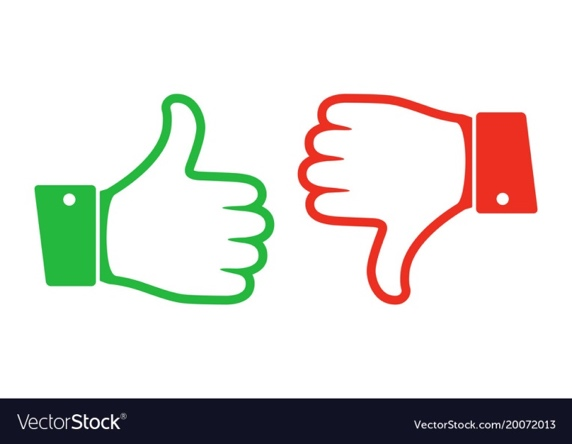                         Colegio Carlos Miranda Miranda                           Ciencias /Carla Ibarra Castañeda                           Educadora de PárvulosNombre del Estudiante:Objetivos de Aprendizaje:10. Formular conjeturas a partir de los cambios observados en mezclas y disoluciones, estableciendo relaciones de posible causalidad y comunicándolas a través de diferentes medios.														10. Formular conjeturas a partir de los cambios observados en mezclas y disoluciones, estableciendo relaciones de posible causalidad y comunicándolas a través de diferentes medios.														10. Formular conjeturas a partir de los cambios observados en mezclas y disoluciones, estableciendo relaciones de posible causalidad y comunicándolas a través de diferentes medios.														Cont. Conceptuales Experimentar  Experimentar  Experimentar Curso:Prekinder-kinderFecha 28 de abril Instrucciones Generales:Estimados estudiantes: En esta actividad de ciencias realizaremos un experimento, antes de comenzar un adulto debe primero ver el video para saber los pasos que deben seguir, una vez finalizado el experimento lo puedes ver para comprobar si te resulto. A continuación, hay un link en donde están los pasos del experimento. No olvides escribir tu nombrehttps://www.youtube.com/watch?v=NB62fceC9J4Estimados estudiantes: En esta actividad de ciencias realizaremos un experimento, antes de comenzar un adulto debe primero ver el video para saber los pasos que deben seguir, una vez finalizado el experimento lo puedes ver para comprobar si te resulto. A continuación, hay un link en donde están los pasos del experimento. No olvides escribir tu nombrehttps://www.youtube.com/watch?v=NB62fceC9J4Estimados estudiantes: En esta actividad de ciencias realizaremos un experimento, antes de comenzar un adulto debe primero ver el video para saber los pasos que deben seguir, una vez finalizado el experimento lo puedes ver para comprobar si te resulto. A continuación, hay un link en donde están los pasos del experimento. No olvides escribir tu nombrehttps://www.youtube.com/watch?v=NB62fceC9J4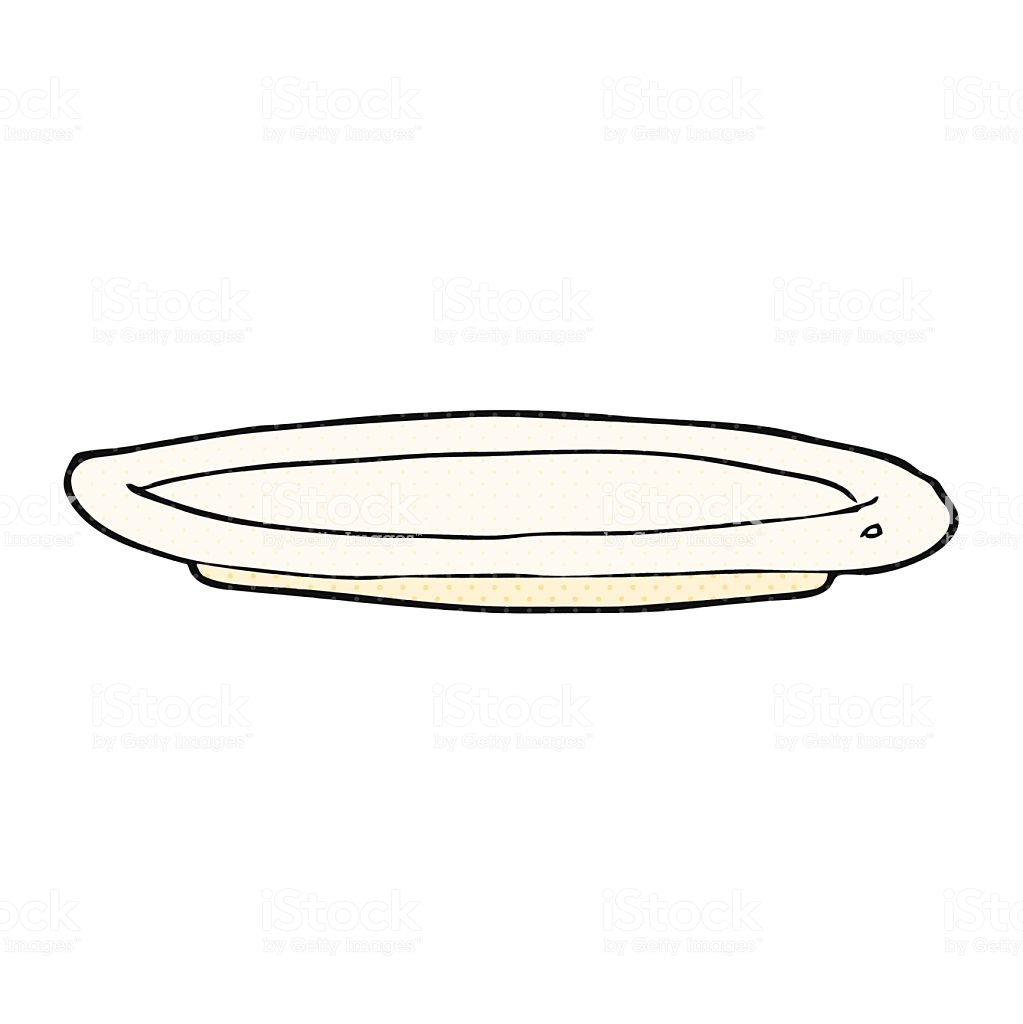                                           SOLUCIONARIO O RESPUESTA ESPERADA                                          SOLUCIONARIO O RESPUESTA ESPERADANÚMERO DE PREGUNTARESPUESTASFicha N° 1 El estudiante de dar sus propias hipótesis, es decir, debe ser capaz de decir que es lo que pasará con el agua, la vela y el vaso Una vez que lo haga, al final del experimento debe comprobar sus hipótesis 